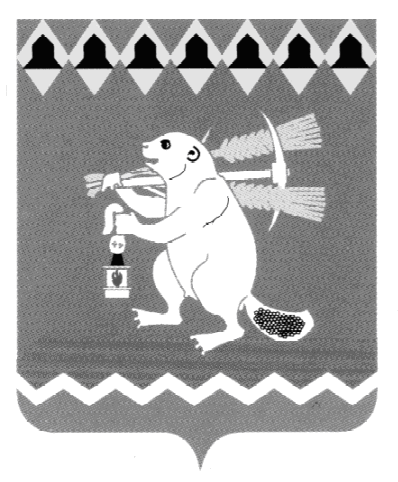 Администрация Артемовского городского округа ПОСТАНОВЛЕНИЕот 20.12.2021                                                                                         № 1171-ПАОб утверждении Программы профилактики рисков причинения вреда (ущерба) охраняемым законом ценностям на 2022 год в рамках муниципального контроля в сфере благоустройства на территории Артемовского городского округа		В соответствии со статьей 44 Федерального закона от 31 июля 2020 года № 248-ФЗ «О государственном контроле (надзоре) и муниципальном контроле в Российской Федерации», Постановлением Правительства Российской Федерации от 25.06.2021 № 990 «Об утверждении Правил разработки и утверждения контрольными (надзорными) органами программы профилактики рисков причинения вреда (ущерба) охраняемым законом ценностям», принимая во внимание положение о муниципальном контроле в сфере благоустройства в Артемовском городском округе, утвержденное   решением Думы Артемовского городского округа от 16.09.2021 № 882, руководствуясь статьями 30, 31 Устава Артемовского городского округа,ПОСТАНОВЛЯЮ:1. Утвердить Программу профилактики рисков причинения вреда (ущерба) охраняемым законом ценностям на 2022 год в рамках муниципального контроля в сфере благоустройства на территории Артемовского городского округа.2. Разместить на Официальном портале правовой информации Артемовского городского округа (www.артемовский-право.рф) и официальном сайте Артемовского городского округа в информационно-телекоммуникационной сети «Интернет» (www.artemovsky66.ru).	3. Контроль за исполнением  постановления возложить на заместителя главы Администрации Артемовского городского округа Миронова А.И.Глава Артемовского городского округа                                              К.М. ТрофимовПриложениеУТВЕРЖДЕНАпостановлением Администрации Артемовского городского округаот 20.12.2021 № 1171-ПАПрограмма профилактики рисков причинения вреда (ущерба) охраняемым законом ценностям на 2022 год в рамках муниципального контроля в сфере благоустройства на территории Артемовского городского округаНастоящая Программа профилактики рисков причинения вреда (ущерба) охраняемым законом ценностям на 2022 год в рамках муниципального контроля в сфере благоустройства на территории Артемовского городского округа (далее – Программа) разработана в целях  стимулирования добросовестного соблюдения обязательных требований организациями и гражданами, устранения условий, причин и факторов, способных привести к нарушениям обязательных требований и (или) причинению вреда (ущерба) охраняемым законом ценностям, создания условий для доведения обязательных требований до контролируемых лиц, повышение информированности о способах их соблюдения.Настоящая Программа разработана и подлежит исполнению Администрацией Артемовского городского округа (далее по тексту – Администрация).Раздел 1. Анализ текущего состояния осуществления муниципального контроля, описание текущего развития профилактической деятельности контрольного органа, характеристика проблем, на решение которых направлена Программа1. Вид муниципального контроля: муниципальный контроль в сфере благоустройства.2. Предметом муниципального контроля в сфере благоустройства является соблюдение гражданами и организациями Правил благоустройства территории Артемовского городского округа (далее – Правила благоустройства), в том числе требований к обеспечению доступности для инвалидов объектов социальной, инженерной и транспортной инфраструктур и предоставляемых услуг.3. Муниципальный контроль в сфере благоустройства осуществляется Администрацией в лице Управления по городскому хозяйству и жилью Администрации Артемовского городского округа (далее – контрольный орган).4. Должностными лицами, уполномоченными на осуществление  муниципального контроля в сфере благоустройства согласно их компетенции, являются работники Управления по городскому хозяйству и жилью Администрации Артемовского городского округа (далее — специалисты).5.	Должностными лицами, уполномоченными на принятие решений о проведении контрольных мероприятий при осуществлении муниципального контроля в сфере благоустройства, являются:1)	начальник Управления по городскому хозяйству и жилью Администрации  Артемовского городского округа (далее - руководитель);2)	заместитель начальника Управления по городскому хозяйству и жилью Администрации  Артемовского городского округа (далее - заместитель руководителя).6. В рамках профилактики рисков причинения вреда (ущерба) охраняемым законом ценностям Администрацией в 2021 году осуществляются следующие мероприятия:          1) размещение на официальном сайте Артемовского городского округа  в сети «Интернет» перечней нормативных правовых актов или их отдельных частей, содержащих обязательные требования, оценка соблюдения которых является предметом муниципального контроля, а также текстов соответствующих нормативных правовых актов;	2) осуществление информирования путем размещения контрольным органом, уполномоченным в сфере благоустройства, сведений по вопросам соблюдения обязательных требований, предусмотренных частью 3 статьи 46 Федерального закона от 31 июля 2020 года № 248-ФЗ «О государственном контроле (надзоре) и муниципальном контроле в Российской Федерации» (далее - Закон № 248-ФЗ), на официальном сайте Артемовского городского округа в сети «Интернет», в средствах массовой информации, через личные кабинеты контролируемых лиц в государственных информационных системах (при их наличии) и в иных формах; 	3) контрольный орган осуществляет обобщение правоприменительной практики ‎один раз в год.	По итогам обобщения правоприменительной практики обеспечивается подготовка доклада о результатах правоприменительной практики и проведения муниципального контроля в сфере благоустройства (далее – доклад ‎о правоприменительной практике).	Для подготовки доклада о правоприменительной практике контрольным органом используется информация о проведенных контрольных мероприятиях, профилактических мероприятиях, о результатах административной и судебной практики.	Доклад о правоприменительной практике утверждается руководителем (заместителем руководителя) контрольного органа и размещается на официальном сайте Артемовского городского округа в сети «Интернет» не позднее ‎1 марта года, следующего за отчетным;	4) В случае наличия у контрольного органа сведений о готовящихся нарушениях обязательных требований или признаках нарушений обязательных требований и (или) в случае отсутствия подтвержденных данных о том, что нарушение обязательных требований причинило вред (ущерб) охраняемым законом ценностям, либо создало угрозу причинения вреда (ущерба) охраняемым законом ценностям, контрольный орган объявляет контролируемому лицу предостережение и предлагает принять меры по обеспечению соблюдения обязательных требований.Предостережение подписывается руководителем (заместителем руководителя) контрольного органа.Предостережение направляется контролируемому лицу, и должно содержать указание на соответствующие обязательные требования, предусматривающий их нормативный правовой акт, информацию о том, какие конкретно действия (бездействие) контролируемого лица могут привести или приводят к нарушению обязательных требований, а также предложение о принятии мер по обеспечению соблюдения данных требований и не может содержать требование представления контролируемым лицом сведений и документов.За 9 месяцев  2021 года Администрацией выдано 0 предостережений о недопустимости нарушения обязательных требований.Раздел 2. Цели и задачи реализации Программы7. Целями профилактической работы являются:1) стимулирование добросовестного соблюдения обязательных требований всеми контролируемыми лицами; 2) устранение условий, причин и факторов, способных привести к нарушениям обязательных требований и (или) причинению вреда (ущерба) охраняемым законом ценностям; 3) создание условий для доведения обязательных требований до контролируемых лиц, повышение информированности о способах их соблюдения.  8. Задачами профилактической работы являются:  1) укрепление системы профилактики нарушений обязательных требований;  2) выявление причин, факторов и условий, способствующих нарушениям обязательных требований, разработка мероприятий, направленных на устранение нарушений обязательных требований;  3) повышение правосознания и правовой культуры организаций и граждан в сфере рассматриваемых правоотношений.Раздел 3. Перечень профилактических мероприятий, сроки (периодичность) их проведенияРаздел 4. Показатели результативности и эффективности Программы9. Оценка эффективности и результативности профилактических мероприятий предназначена способствовать максимальному достижению общественно значимых результатов снижения, причиняемого подконтрольными субъектами вреда (ущерба) охраняемым законом ценностям, при проведении профилактических мероприятий.Оценка эффективности Программы производится по итогам 2022 года методом сравнения показателей качества профилактической деятельности с предыдущим годом.К показателям качества профилактической деятельности относятся следующие:1) Количество выданных предписаний;2) Количество субъектов, которым выданы предписания;3) Информирование юридических лиц, индивидуальных предпринимателей, граждан по вопросам соблюдения обязательных требований, оценка соблюдения которых является предметом муниципального контроля, в том числе посредством размещения на официальном сайте контрольного органа руководств (памяток), информационных статей.Ожидаемые конечные результаты: - минимизирование количества нарушений субъектами профилактики обязательных требований, установленных Правилами благоустройства;- снижение уровня административной нагрузки на подконтрольные субъекты.№  п/пНаименованиемероприятияСрок реализации мероприятияОтветственное должностное лицо1ИнформированиеИнформирование осуществляется путем размещения контрольным органом, уполномоченным в сфере благоустройства, сведений по вопросам соблюдения обязательных требований, предусмотренных частью 3 статьи 46 Закона № 248-ФЗ, на официальном сайте Артемовского городского округа в сети «Интернет», в средствах массовой информации, через личные кабинеты контролируемых лиц в государственных информационных системах (при их наличии) и в иных формахПостоянноВедущий специалист Управления по городскому хозяйству и жилью  Администрации Артемовского городского округа 2Обобщение правоприменительной практикиКонтрольный орган осуществляет обобщение правоприменительной практики ‎один раз в год.По итогам обобщения правоприменительной практики обеспечивается подготовка доклада о результатах правоприменительной практики и проведения муниципального контроля (далее – доклад ‎о правоприменительной практике).Для подготовки доклада о правоприменительной практике контрольным органом используется информация о проведенных контрольных мероприятиях, профилактических мероприятиях, о результатах административной и судебной практики.Доклад о правоприменительной практике утверждается руководителем (заместителем руководителя) контрольного органа и размещается на официальном сайте Артемовского городского округа в сети «Интернет» не позднее ‎1 марта года, следующего за отчетнымежегодно не позднее 30 января года, следующего за годом обобщения правоприменительной практикиВедущий специалист Управления по городскому хозяйству и жилью  Администрации Артемовского городского округа3Объявление предостереженияВ случае наличия у контрольного органа сведений о готовящихся нарушениях обязательных требований или признаках нарушений обязательных требований и (или) в случае отсутствия подтвержденных данных о том, что нарушение обязательных требований причинило вред (ущерб) охраняемым законом ценностям, либо создало угрозу причинения вреда (ущерба) охраняемым законом ценностям, контрольный орган объявляет контролируемому лицу предостережение и предлагает принять меры по обеспечению соблюдения обязательных требований.Предостережение подписывается руководителем (заместителем руководителя) контрольного органа.Предостережение направляется контролируемому лицу, и должно содержать указание на соответствующие обязательные требования, предусматривающий их нормативный правовой акт, информацию о том, какие конкретно действия (бездействие) контролируемого лица могут привести или приводят к нарушению обязательных требований, а также предложение о принятии мер по обеспечению соблюдения данных требований и не может содержать требование представления контролируемым лицом сведений и документов.Контролируемое лицо вправе после получения предостережения подать в контрольный орган возражение в отношении указанного предостереженияПо мере появления оснований, предусмотренных законодательствомВедущий специалист Управления по городскому хозяйству и жилью  Администрации Артемовского городского округа4КонсультированиеСпециалист контрольного органа осуществляет консультирование (дает разъяснения по вопросам, связанным с организацией и осуществлением муниципального контроля) контролируемым лицам и их представителям.  Консультирование осуществляется без взимания платы.Консультирование по обращениям контролируемых лиц и их представителей осуществляется специалистом в устной и письменной форме посредством дачи разъяснений по вопросам, связанным с организацией и осуществлением муниципального контроля.Консультирование в устной форме осуществляется по телефону, посредством видео-конференц-связи, на личном приеме, либо в ходе проведения профилактического и (или) контрольного мероприятия, по следующим вопросам:1) местонахождение, контактные телефоны, адрес официального сайта Артемовского городского округа в сети «Интернет» и адреса электронной почты контрольного органа;2) график работы контрольного органа, время приема посетителей;3) номера кабинетов, где проводятся прием и информирование посетителей по вопросам осуществления муниципального контроля, а также фамилии, имена, отчества (при наличии) специалистов, осуществляющих прием и информирование;4) перечень нормативных правовых актов, регулирующих осуществление муниципального контроля;5) перечень актов, содержащих обязательные требования принадлежащего обратившемуся контролируемому лицу или используемого таким контролируемым лицом, к категории риска;2) основание объявления обратившемуся контролируемому лицу предостережения;3) наличие запланированных контрольных мероприятий в отношении объектов контроля, принадлежащих обратившемуся контролируемому лицу или используемых таким контролируемым лицом.31. Рассмотрение запросов контролируемых лиц о предоставлении информации об организации и осуществлении муниципального контроля осуществляется в порядке и в сроки, установленные Федеральным законом от 02 мая 2006 года № 59-ФЗ «О порядке рассмотрения обращений граждан Российской Федерации».32. При осуществлении консультирования специалист обязан соблюдать конфиденциальность информации, доступ к которой ограничен в соответствии с законодательством Российской Федерации.33. В ходе консультирования не может предоставляться информация, содержащая оценку конкретного контрольного мероприятия, решений и (или) действий специалистов, иных участников контрольного мероприятия, а также результаты проведенных в рамках контрольного мероприятия экспертизы, испытаний.34. Информация, ставшая известной специалисту в ходе консультирования, не может использоваться контрольным органом в целях оценки контролируемого лица по вопросам соблюдения обязательных требований.35. Контрольный орган осуществляют учет консультирований.письменной форме посредством дачи разъяснений по вопросам, связанным с организацией и осуществлением муниципального контроля.27. Консультирование в устной форме осуществляется по телефону, посредством видео-конференц-связи, на личном приеме, либо в ходе проведения профилактического и (или) контрольного мероприятия, по следующим вопросам:1) местонахождение, контактные телефоны, адрес официального сайта Артемовского городского округа в сети «Интернет» и адреса электронной почты контрольного органа;2) график работы контрольного органа, время приема посетителей;3) номера кабинетов, где проводятся прием и информирование посетителей по вопросам осуществления муниципального контроля, а также фамилии, имена, отчества (при наличии) специалистов, осуществляющих прием и информирование;4) перечень нормативных правовых актов, регулирующих осуществление муниципального контроля;5) перечень актов, содержащих обязательные требования.28. По итогам консультирования информация, предоставленная в ходе устного консультирования, в письменной форме контролируемым лицам и их представителям не предоставляется.29. Контролируемое лицо вправе направить в контрольный орган запрос о предоставлении письменного ответа об организации и осуществлении муниципального контроля, в порядке и в сроки, установленные Федеральным законом от 02 мая 2006 года № 59-ФЗ «О порядке рассмотрения обращений граждан Российской Федерации».30. Консультирование в письменной форме, в соответствии запросом контролируемого лица о предоставлении информации об организации и осуществлении муниципального контроля, осуществляется по следующим вопросам:1) основание отнесения объекта контроля, принадлежащего обратившемуся контролируемому лицу или используемого таким контролируемым лицом, к категории риска;2) основание объявления обратившемуся контролируемому лицу предостережения;3) наличие запланированных контрольных мероприятий в отношении объектов контроля, принадлежащих обратившемуся контролируемому лицу или используемых таким контролируемым лицом.31. Рассмотрение запросов контролируемых лиц о предоставлении информации об организации и осуществлении муниципального контроля осуществляется в порядке и в сроки, установленные Федеральным законом от 02 мая 2006 года № 59-ФЗ «О порядке рассмотрения обращений граждан Российской Федерации».32. При осуществлении консультирования специалист обязан соблюдать конфиденциальность информации, доступ к которой ограничен в соответствии с законодательством Российской Федерации.33. В ходе консультирования не может предоставляться информация, содержащая оценку конкретного контрольного мероприятия, решений и (или) действий специалистов, иных участников контрольного мероприятия, а также результаты проведенных в рамках контрольного мероприятия экспертизы, испытаний.34. Информация, ставшая известной специалисту в ходе консультирования, не может использоваться контрольным органом в целях оценки контролируемого лица по вопросам соблюдения обязательных требований.35. Контрольный орган осуществляют учет консультирований.Постоянно по обращениям контролируемых лиц и их представителейВедущий специалист Управления по городскому хозяйству и жилью  Администрации Артемовского городского округа